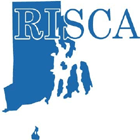 RHODE ISLAND SCHOOL COUNSELOR ASSOCIATIONMEMBERSHIP APPLICATIONSeptember 1, 2016 – August 31, 2017RHODE ISLAND SCHOOL COUNSELOR ASSOCIATIONMEMBERSHIP APPLICATIONSeptember 1, 2016 – August 31, 2017RHODE ISLAND SCHOOL COUNSELOR ASSOCIATIONMEMBERSHIP APPLICATIONSeptember 1, 2016 – August 31, 2017RHODE ISLAND SCHOOL COUNSELOR ASSOCIATIONMEMBERSHIP APPLICATIONSeptember 1, 2016 – August 31, 2017RHODE ISLAND SCHOOL COUNSELOR ASSOCIATIONMEMBERSHIP APPLICATIONSeptember 1, 2016 – August 31, 2017RHODE ISLAND SCHOOL COUNSELOR ASSOCIATIONMEMBERSHIP APPLICATIONSeptember 1, 2016 – August 31, 2017RHODE ISLAND SCHOOL COUNSELOR ASSOCIATIONMEMBERSHIP APPLICATIONSeptember 1, 2016 – August 31, 2017RHODE ISLAND SCHOOL COUNSELOR ASSOCIATIONMEMBERSHIP APPLICATIONSeptember 1, 2016 – August 31, 2017RHODE ISLAND SCHOOL COUNSELOR ASSOCIATIONMEMBERSHIP APPLICATIONSeptember 1, 2016 – August 31, 2017RHODE ISLAND SCHOOL COUNSELOR ASSOCIATIONMEMBERSHIP APPLICATIONSeptember 1, 2016 – August 31, 2017RHODE ISLAND SCHOOL COUNSELOR ASSOCIATIONMEMBERSHIP APPLICATIONSeptember 1, 2016 – August 31, 2017RHODE ISLAND SCHOOL COUNSELOR ASSOCIATIONMEMBERSHIP APPLICATIONSeptember 1, 2016 – August 31, 2017RHODE ISLAND SCHOOL COUNSELOR ASSOCIATIONMEMBERSHIP APPLICATIONSeptember 1, 2016 – August 31, 2017RHODE ISLAND SCHOOL COUNSELOR ASSOCIATIONMEMBERSHIP APPLICATIONSeptember 1, 2016 – August 31, 2017RHODE ISLAND SCHOOL COUNSELOR ASSOCIATIONMEMBERSHIP APPLICATIONSeptember 1, 2016 – August 31, 2017RHODE ISLAND SCHOOL COUNSELOR ASSOCIATIONMEMBERSHIP APPLICATIONSeptember 1, 2016 – August 31, 2017RHODE ISLAND SCHOOL COUNSELOR ASSOCIATIONMEMBERSHIP APPLICATIONSeptember 1, 2016 – August 31, 2017RHODE ISLAND SCHOOL COUNSELOR ASSOCIATIONMEMBERSHIP APPLICATIONSeptember 1, 2016 – August 31, 2017RHODE ISLAND SCHOOL COUNSELOR ASSOCIATIONMEMBERSHIP APPLICATIONSeptember 1, 2016 – August 31, 2017RHODE ISLAND SCHOOL COUNSELOR ASSOCIATIONMEMBERSHIP APPLICATIONSeptember 1, 2016 – August 31, 2017RHODE ISLAND SCHOOL COUNSELOR ASSOCIATIONMEMBERSHIP APPLICATIONSeptember 1, 2016 – August 31, 2017RHODE ISLAND SCHOOL COUNSELOR ASSOCIATIONMEMBERSHIP APPLICATIONSeptember 1, 2016 – August 31, 2017RHODE ISLAND SCHOOL COUNSELOR ASSOCIATIONMEMBERSHIP APPLICATIONSeptember 1, 2016 – August 31, 2017RHODE ISLAND SCHOOL COUNSELOR ASSOCIATIONMEMBERSHIP APPLICATIONSeptember 1, 2016 – August 31, 2017RHODE ISLAND SCHOOL COUNSELOR ASSOCIATIONMEMBERSHIP APPLICATIONSeptember 1, 2016 – August 31, 2017The Rhode Island School Counselor Association is a state division of the American School Counselor Association (ASCA)The Rhode Island School Counselor Association is a state division of the American School Counselor Association (ASCA)The Rhode Island School Counselor Association is a state division of the American School Counselor Association (ASCA)The Rhode Island School Counselor Association is a state division of the American School Counselor Association (ASCA)The Rhode Island School Counselor Association is a state division of the American School Counselor Association (ASCA)The Rhode Island School Counselor Association is a state division of the American School Counselor Association (ASCA)The Rhode Island School Counselor Association is a state division of the American School Counselor Association (ASCA)The Rhode Island School Counselor Association is a state division of the American School Counselor Association (ASCA)The Rhode Island School Counselor Association is a state division of the American School Counselor Association (ASCA)The Rhode Island School Counselor Association is a state division of the American School Counselor Association (ASCA)The Rhode Island School Counselor Association is a state division of the American School Counselor Association (ASCA)The Rhode Island School Counselor Association is a state division of the American School Counselor Association (ASCA)The Rhode Island School Counselor Association is a state division of the American School Counselor Association (ASCA)The Rhode Island School Counselor Association is a state division of the American School Counselor Association (ASCA)The Rhode Island School Counselor Association is a state division of the American School Counselor Association (ASCA)The Rhode Island School Counselor Association is a state division of the American School Counselor Association (ASCA)The Rhode Island School Counselor Association is a state division of the American School Counselor Association (ASCA)The Rhode Island School Counselor Association is a state division of the American School Counselor Association (ASCA)The Rhode Island School Counselor Association is a state division of the American School Counselor Association (ASCA)The Rhode Island School Counselor Association is a state division of the American School Counselor Association (ASCA)The Rhode Island School Counselor Association is a state division of the American School Counselor Association (ASCA)The Rhode Island School Counselor Association is a state division of the American School Counselor Association (ASCA)The Rhode Island School Counselor Association is a state division of the American School Counselor Association (ASCA)The Rhode Island School Counselor Association is a state division of the American School Counselor Association (ASCA)The Rhode Island School Counselor Association is a state division of the American School Counselor Association (ASCA)The Rhode Island School Counselor Association is a state division of the American School Counselor Association (ASCA)The Rhode Island School Counselor Association is a state division of the American School Counselor Association (ASCA)The Rhode Island School Counselor Association is a state division of the American School Counselor Association (ASCA)The Rhode Island School Counselor Association is a state division of the American School Counselor Association (ASCA)The Rhode Island School Counselor Association is a state division of the American School Counselor Association (ASCA)The Rhode Island School Counselor Association is a state division of the American School Counselor Association (ASCA)The Rhode Island School Counselor Association is a state division of the American School Counselor Association (ASCA)The Rhode Island School Counselor Association is a state division of the American School Counselor Association (ASCA)The Rhode Island School Counselor Association is a state division of the American School Counselor Association (ASCA)The Rhode Island School Counselor Association is a state division of the American School Counselor Association (ASCA)(Please print all information.)(Please print all information.)(Please print all information.)(Please print all information.)(Please print all information.)(Please print all information.)(Please print all information.)(Please print all information.)(Please print all information.)(Please print all information.)(Please print all information.)(Please print all information.)(Please print all information.)(Please print all information.)(Please print all information.)(Please print all information.)(Please print all information.)(Please print all information.)(Please print all information.)(Please print all information.)(Please print all information.)(Please print all information.)(Please print all information.)(Please print all information.)(Please print all information.)(Please print all information.)(Please print all information.)(Please print all information.)(Please print all information.)(Please print all information.)(Please print all information.)(Please print all information.)(Please print all information.)(Please print all information.)(Please print all information.)Name:Name:Address (Home):Address (Home):Address (Home):Address (Home):Address (Home):Address (Home):Address (Home):Address (Home):Address (Home):City:State:State:State:Zip:Phone (Home):Phone (Home):Phone (Home):Phone (Home):Phone (Home):Phone (Home):Phone (Cell):Phone (Cell):Phone (Cell):Phone (Cell):Phone (Cell):**E-mail:**E-mail:**E-mail:(**Membership confirmation will be sent to you electronically.)(**Membership confirmation will be sent to you electronically.)(**Membership confirmation will be sent to you electronically.)(**Membership confirmation will be sent to you electronically.)(**Membership confirmation will be sent to you electronically.)(**Membership confirmation will be sent to you electronically.)(**Membership confirmation will be sent to you electronically.)(**Membership confirmation will be sent to you electronically.)(**Membership confirmation will be sent to you electronically.)(**Membership confirmation will be sent to you electronically.)(**Membership confirmation will be sent to you electronically.)(**Membership confirmation will be sent to you electronically.)(**Membership confirmation will be sent to you electronically.)(**Membership confirmation will be sent to you electronically.)(**Membership confirmation will be sent to you electronically.)(**Membership confirmation will be sent to you electronically.)(**Membership confirmation will be sent to you electronically.)(**Membership confirmation will be sent to you electronically.)(**Membership confirmation will be sent to you electronically.)(**Membership confirmation will be sent to you electronically.)(**Membership confirmation will be sent to you electronically.)(**Membership confirmation will be sent to you electronically.)(**Membership confirmation will be sent to you electronically.)(**Membership confirmation will be sent to you electronically.)(**Membership confirmation will be sent to you electronically.)(**Membership confirmation will be sent to you electronically.)(**Membership confirmation will be sent to you electronically.)(**Membership confirmation will be sent to you electronically.)(**Membership confirmation will be sent to you electronically.)(**Membership confirmation will be sent to you electronically.)(**Membership confirmation will be sent to you electronically.)(**Membership confirmation will be sent to you electronically.)(**Membership confirmation will be sent to you electronically.)(**Membership confirmation will be sent to you electronically.)(**Membership confirmation will be sent to you electronically.)Employment Information: Check all that apply:Employment Information: Check all that apply:Employment Information: Check all that apply:Employment Information: Check all that apply:Employment Information: Check all that apply:Employment Information: Check all that apply:Employment Information: Check all that apply:Employment Information: Check all that apply:Employment Information: Check all that apply:Employment Information: Check all that apply:Employment Information: Check all that apply:Employment Information: Check all that apply:Employment Information: Check all that apply:Employment Information: Check all that apply:Employment Information: Check all that apply:Employment Information: Check all that apply:Employment Information: Check all that apply:Employment Information: Check all that apply:Employment Information: Check all that apply:Employment Information: Check all that apply:Employment Information: Check all that apply:Employment Information: Check all that apply:Employment Information: Check all that apply:Employment Information: Check all that apply:Employment Information: Check all that apply:Employment Information: Check all that apply:Employment Information: Check all that apply:Employment Information: Check all that apply:Employment Information: Check all that apply:Employment Information: Check all that apply:Employment Information: Check all that apply:Employment Information: Check all that apply:Employment Information: Check all that apply:Employment Information: Check all that apply:Employment Information: Check all that apply:ElementaryElementaryElementaryElementaryElementaryMiddle/Jr. HighMiddle/Jr. HighMiddle/Jr. HighMiddle/Jr. HighMiddle/Jr. HighSecondarySecondarySecondarySecondarySecondarySecondaryCounselor EducatorCounselor EducatorCounselor EducatorCounselor EducatorCounselor EducatorCounselor EducatorCounselor EducatorDistrictDistrictProfessional Title:Professional Title:Professional Title:Professional Title:Professional Title:Professional Title:Professional Title:Professional Title:Professional Title:Name of School:Name of School:Name of School:Name of School:Name of School:Name of School:District Name:District Name:District Name:District Name:District Name:District Name:Membership Type: Check one:Membership Type: Check one:Membership Type: Check one:Membership Type: Check one:Membership Type: Check one:Membership Type: Check one:Membership Type: Check one:Membership Type: Check one:Membership Type: Check one:Membership Type: Check one:Membership Type: Check one:Membership Type: Check one:Membership Type: Check one:Membership Type: Check one:Membership Type: Check one:Membership Type: Check one:Membership Type: Check one:Membership Type: Check one:Membership Type: Check one:Membership Type: Check one:Membership Type: Check one:Membership Type: Check one:Membership Type: Check one:Membership Type: Check one:Membership Type: Check one:Membership Type: Check one:Membership Type: Check one:Membership Type: Check one:Membership Type: Check one:Membership Type: Check one:Membership Type: Check one:Membership Type: Check one:Membership Type: Check one:Membership Type: Check one:Membership Type: Check one:Professional ($50)Professional ($50)Professional ($50)Professional ($50)Professional ($50)Professional ($50)Professional ($50)Professional ($50)Affiliate ($50)Affiliate ($50)Student ($25)Student ($25)Student ($25)Student ($25)Student ($25)Retired ($25)Retired ($25)Retired ($25)Retired ($25)Retired ($25)Retired ($25)New Renewing (from 2015–2016)Renewing (from 2015–2016)Renewing (from 2015–2016)Renewing (from 2015–2016)Renewing (from 2015–2016)Renewing (from 2015–2016)Renewing (from 2015–2016)Renewing (from 2015–2016)Renewing (from 2015–2016)Renewing (from 2015–2016)Returning (members previous to 2015–2016)Returning (members previous to 2015–2016)Returning (members previous to 2015–2016)Returning (members previous to 2015–2016)Returning (members previous to 2015–2016)Returning (members previous to 2015–2016)Returning (members previous to 2015–2016)Returning (members previous to 2015–2016)Returning (members previous to 2015–2016)Returning (members previous to 2015–2016)Returning (members previous to 2015–2016)Returning (members previous to 2015–2016)Returning (members previous to 2015–2016)Returning (members previous to 2015–2016)Returning (members previous to 2015–2016)Register online at www.rischoolcounselor.org or make checks payable toRhode Island School Counselors Association (RISCA)(Sorry, purchase orders cannot be accepted.)Register online at www.rischoolcounselor.org or make checks payable toRhode Island School Counselors Association (RISCA)(Sorry, purchase orders cannot be accepted.)Register online at www.rischoolcounselor.org or make checks payable toRhode Island School Counselors Association (RISCA)(Sorry, purchase orders cannot be accepted.)Register online at www.rischoolcounselor.org or make checks payable toRhode Island School Counselors Association (RISCA)(Sorry, purchase orders cannot be accepted.)Register online at www.rischoolcounselor.org or make checks payable toRhode Island School Counselors Association (RISCA)(Sorry, purchase orders cannot be accepted.)Register online at www.rischoolcounselor.org or make checks payable toRhode Island School Counselors Association (RISCA)(Sorry, purchase orders cannot be accepted.)Register online at www.rischoolcounselor.org or make checks payable toRhode Island School Counselors Association (RISCA)(Sorry, purchase orders cannot be accepted.)Register online at www.rischoolcounselor.org or make checks payable toRhode Island School Counselors Association (RISCA)(Sorry, purchase orders cannot be accepted.)Register online at www.rischoolcounselor.org or make checks payable toRhode Island School Counselors Association (RISCA)(Sorry, purchase orders cannot be accepted.)Register online at www.rischoolcounselor.org or make checks payable toRhode Island School Counselors Association (RISCA)(Sorry, purchase orders cannot be accepted.)Register online at www.rischoolcounselor.org or make checks payable toRhode Island School Counselors Association (RISCA)(Sorry, purchase orders cannot be accepted.)Register online at www.rischoolcounselor.org or make checks payable toRhode Island School Counselors Association (RISCA)(Sorry, purchase orders cannot be accepted.)Register online at www.rischoolcounselor.org or make checks payable toRhode Island School Counselors Association (RISCA)(Sorry, purchase orders cannot be accepted.)Register online at www.rischoolcounselor.org or make checks payable toRhode Island School Counselors Association (RISCA)(Sorry, purchase orders cannot be accepted.)Register online at www.rischoolcounselor.org or make checks payable toRhode Island School Counselors Association (RISCA)(Sorry, purchase orders cannot be accepted.)Register online at www.rischoolcounselor.org or make checks payable toRhode Island School Counselors Association (RISCA)(Sorry, purchase orders cannot be accepted.)Register online at www.rischoolcounselor.org or make checks payable toRhode Island School Counselors Association (RISCA)(Sorry, purchase orders cannot be accepted.)Register online at www.rischoolcounselor.org or make checks payable toRhode Island School Counselors Association (RISCA)(Sorry, purchase orders cannot be accepted.)Register online at www.rischoolcounselor.org or make checks payable toRhode Island School Counselors Association (RISCA)(Sorry, purchase orders cannot be accepted.)Register online at www.rischoolcounselor.org or make checks payable toRhode Island School Counselors Association (RISCA)(Sorry, purchase orders cannot be accepted.)Register online at www.rischoolcounselor.org or make checks payable toRhode Island School Counselors Association (RISCA)(Sorry, purchase orders cannot be accepted.)Register online at www.rischoolcounselor.org or make checks payable toRhode Island School Counselors Association (RISCA)(Sorry, purchase orders cannot be accepted.)Register online at www.rischoolcounselor.org or make checks payable toRhode Island School Counselors Association (RISCA)(Sorry, purchase orders cannot be accepted.)Register online at www.rischoolcounselor.org or make checks payable toRhode Island School Counselors Association (RISCA)(Sorry, purchase orders cannot be accepted.)Register online at www.rischoolcounselor.org or make checks payable toRhode Island School Counselors Association (RISCA)(Sorry, purchase orders cannot be accepted.)Register online at www.rischoolcounselor.org or make checks payable toRhode Island School Counselors Association (RISCA)(Sorry, purchase orders cannot be accepted.)Register online at www.rischoolcounselor.org or make checks payable toRhode Island School Counselors Association (RISCA)(Sorry, purchase orders cannot be accepted.)Register online at www.rischoolcounselor.org or make checks payable toRhode Island School Counselors Association (RISCA)(Sorry, purchase orders cannot be accepted.)Register online at www.rischoolcounselor.org or make checks payable toRhode Island School Counselors Association (RISCA)(Sorry, purchase orders cannot be accepted.)Register online at www.rischoolcounselor.org or make checks payable toRhode Island School Counselors Association (RISCA)(Sorry, purchase orders cannot be accepted.)Register online at www.rischoolcounselor.org or make checks payable toRhode Island School Counselors Association (RISCA)(Sorry, purchase orders cannot be accepted.)Register online at www.rischoolcounselor.org or make checks payable toRhode Island School Counselors Association (RISCA)(Sorry, purchase orders cannot be accepted.)Register online at www.rischoolcounselor.org or make checks payable toRhode Island School Counselors Association (RISCA)(Sorry, purchase orders cannot be accepted.)Register online at www.rischoolcounselor.org or make checks payable toRhode Island School Counselors Association (RISCA)(Sorry, purchase orders cannot be accepted.)Register online at www.rischoolcounselor.org or make checks payable toRhode Island School Counselors Association (RISCA)(Sorry, purchase orders cannot be accepted.)Mail this form and payment to:Carol Zimmerman, RISCA Treasurer, 91 Torrington Drive, Warwick, RI 02889Mail this form and payment to:Carol Zimmerman, RISCA Treasurer, 91 Torrington Drive, Warwick, RI 02889Mail this form and payment to:Carol Zimmerman, RISCA Treasurer, 91 Torrington Drive, Warwick, RI 02889Mail this form and payment to:Carol Zimmerman, RISCA Treasurer, 91 Torrington Drive, Warwick, RI 02889Mail this form and payment to:Carol Zimmerman, RISCA Treasurer, 91 Torrington Drive, Warwick, RI 02889Mail this form and payment to:Carol Zimmerman, RISCA Treasurer, 91 Torrington Drive, Warwick, RI 02889Mail this form and payment to:Carol Zimmerman, RISCA Treasurer, 91 Torrington Drive, Warwick, RI 02889Mail this form and payment to:Carol Zimmerman, RISCA Treasurer, 91 Torrington Drive, Warwick, RI 02889Mail this form and payment to:Carol Zimmerman, RISCA Treasurer, 91 Torrington Drive, Warwick, RI 02889Mail this form and payment to:Carol Zimmerman, RISCA Treasurer, 91 Torrington Drive, Warwick, RI 02889Mail this form and payment to:Carol Zimmerman, RISCA Treasurer, 91 Torrington Drive, Warwick, RI 02889Mail this form and payment to:Carol Zimmerman, RISCA Treasurer, 91 Torrington Drive, Warwick, RI 02889Mail this form and payment to:Carol Zimmerman, RISCA Treasurer, 91 Torrington Drive, Warwick, RI 02889Mail this form and payment to:Carol Zimmerman, RISCA Treasurer, 91 Torrington Drive, Warwick, RI 02889Mail this form and payment to:Carol Zimmerman, RISCA Treasurer, 91 Torrington Drive, Warwick, RI 02889Mail this form and payment to:Carol Zimmerman, RISCA Treasurer, 91 Torrington Drive, Warwick, RI 02889Mail this form and payment to:Carol Zimmerman, RISCA Treasurer, 91 Torrington Drive, Warwick, RI 02889Mail this form and payment to:Carol Zimmerman, RISCA Treasurer, 91 Torrington Drive, Warwick, RI 02889Mail this form and payment to:Carol Zimmerman, RISCA Treasurer, 91 Torrington Drive, Warwick, RI 02889Mail this form and payment to:Carol Zimmerman, RISCA Treasurer, 91 Torrington Drive, Warwick, RI 02889Mail this form and payment to:Carol Zimmerman, RISCA Treasurer, 91 Torrington Drive, Warwick, RI 02889Mail this form and payment to:Carol Zimmerman, RISCA Treasurer, 91 Torrington Drive, Warwick, RI 02889Mail this form and payment to:Carol Zimmerman, RISCA Treasurer, 91 Torrington Drive, Warwick, RI 02889Mail this form and payment to:Carol Zimmerman, RISCA Treasurer, 91 Torrington Drive, Warwick, RI 02889Mail this form and payment to:Carol Zimmerman, RISCA Treasurer, 91 Torrington Drive, Warwick, RI 02889Mail this form and payment to:Carol Zimmerman, RISCA Treasurer, 91 Torrington Drive, Warwick, RI 02889Mail this form and payment to:Carol Zimmerman, RISCA Treasurer, 91 Torrington Drive, Warwick, RI 02889Mail this form and payment to:Carol Zimmerman, RISCA Treasurer, 91 Torrington Drive, Warwick, RI 02889Mail this form and payment to:Carol Zimmerman, RISCA Treasurer, 91 Torrington Drive, Warwick, RI 02889Mail this form and payment to:Carol Zimmerman, RISCA Treasurer, 91 Torrington Drive, Warwick, RI 02889Mail this form and payment to:Carol Zimmerman, RISCA Treasurer, 91 Torrington Drive, Warwick, RI 02889Mail this form and payment to:Carol Zimmerman, RISCA Treasurer, 91 Torrington Drive, Warwick, RI 02889Mail this form and payment to:Carol Zimmerman, RISCA Treasurer, 91 Torrington Drive, Warwick, RI 02889Mail this form and payment to:Carol Zimmerman, RISCA Treasurer, 91 Torrington Drive, Warwick, RI 02889Mail this form and payment to:Carol Zimmerman, RISCA Treasurer, 91 Torrington Drive, Warwick, RI 02889A donation will be greatly appreciated to support school counseling in Rhode Island and is tax deductible.Donation Amount: $__________A donation will be greatly appreciated to support school counseling in Rhode Island and is tax deductible.Donation Amount: $__________A donation will be greatly appreciated to support school counseling in Rhode Island and is tax deductible.Donation Amount: $__________A donation will be greatly appreciated to support school counseling in Rhode Island and is tax deductible.Donation Amount: $__________A donation will be greatly appreciated to support school counseling in Rhode Island and is tax deductible.Donation Amount: $__________A donation will be greatly appreciated to support school counseling in Rhode Island and is tax deductible.Donation Amount: $__________A donation will be greatly appreciated to support school counseling in Rhode Island and is tax deductible.Donation Amount: $__________A donation will be greatly appreciated to support school counseling in Rhode Island and is tax deductible.Donation Amount: $__________A donation will be greatly appreciated to support school counseling in Rhode Island and is tax deductible.Donation Amount: $__________A donation will be greatly appreciated to support school counseling in Rhode Island and is tax deductible.Donation Amount: $__________A donation will be greatly appreciated to support school counseling in Rhode Island and is tax deductible.Donation Amount: $__________A donation will be greatly appreciated to support school counseling in Rhode Island and is tax deductible.Donation Amount: $__________A donation will be greatly appreciated to support school counseling in Rhode Island and is tax deductible.Donation Amount: $__________A donation will be greatly appreciated to support school counseling in Rhode Island and is tax deductible.Donation Amount: $__________A donation will be greatly appreciated to support school counseling in Rhode Island and is tax deductible.Donation Amount: $__________A donation will be greatly appreciated to support school counseling in Rhode Island and is tax deductible.Donation Amount: $__________A donation will be greatly appreciated to support school counseling in Rhode Island and is tax deductible.Donation Amount: $__________A donation will be greatly appreciated to support school counseling in Rhode Island and is tax deductible.Donation Amount: $__________A donation will be greatly appreciated to support school counseling in Rhode Island and is tax deductible.Donation Amount: $__________A donation will be greatly appreciated to support school counseling in Rhode Island and is tax deductible.Donation Amount: $__________A donation will be greatly appreciated to support school counseling in Rhode Island and is tax deductible.Donation Amount: $__________A donation will be greatly appreciated to support school counseling in Rhode Island and is tax deductible.Donation Amount: $__________A donation will be greatly appreciated to support school counseling in Rhode Island and is tax deductible.Donation Amount: $__________A donation will be greatly appreciated to support school counseling in Rhode Island and is tax deductible.Donation Amount: $__________A donation will be greatly appreciated to support school counseling in Rhode Island and is tax deductible.Donation Amount: $__________A donation will be greatly appreciated to support school counseling in Rhode Island and is tax deductible.Donation Amount: $__________A donation will be greatly appreciated to support school counseling in Rhode Island and is tax deductible.Donation Amount: $__________A donation will be greatly appreciated to support school counseling in Rhode Island and is tax deductible.Donation Amount: $__________A donation will be greatly appreciated to support school counseling in Rhode Island and is tax deductible.Donation Amount: $__________A donation will be greatly appreciated to support school counseling in Rhode Island and is tax deductible.Donation Amount: $__________A donation will be greatly appreciated to support school counseling in Rhode Island and is tax deductible.Donation Amount: $__________A donation will be greatly appreciated to support school counseling in Rhode Island and is tax deductible.Donation Amount: $__________A donation will be greatly appreciated to support school counseling in Rhode Island and is tax deductible.Donation Amount: $__________A donation will be greatly appreciated to support school counseling in Rhode Island and is tax deductible.Donation Amount: $__________A donation will be greatly appreciated to support school counseling in Rhode Island and is tax deductible.Donation Amount: $__________